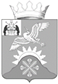 Российская ФедерацияНовгородская областьДУМА Батецкого муниципального районаР Е Ш Е Н И Е  Об  избрании  Главы Батецкогомуниципального района и дате  вступления в должность  Главы Батецкого  муниципального районаПринято Думой Батецкого муниципального района 14 марта 2017 годаВ соответствии с Федеральным законом от 6 октября 2003 года № 131-ФЗ «Об общих принципах организации местного самоуправления в Российской Федерации»,  частью 1-1 статьи 4 областного закона от 02.12.2014 №674-ОЗ «О сроке полномочий представительных органов муниципальных образований Новгородской области и порядке формирования представительных органов муниципальных районов Новгородской области, сроке полномочий и порядке избрания Глав муниципальных образований Новгородской области», Уставом Батецкого муниципального района, решением Думы Батецкого муниципального района от 13.07.2016 №69-РД «Об утверждении Порядка проведения конкурса по отбору кандидатур на должность Главы Батецкого  муниципального района и избрания Главы Батецкого муниципального района, установлении  общего числа членов конкурсной комиссии по отбору кандидатур на должность Главы Батецкого муниципального района» Дума Батецкого муниципального района РЕШИЛА:1. Избрать Главой Батецкого муниципального района Иванова Владимира Николаевича.2. Установить дату вступления в должность Главы Батецкого муниципального района Иванова Владимира Николаевича  на 15 марта 2017 года.3. Опубликовать решение в муниципальной газете «Батецкий вестник» и разместить на официальном сайте Администрации Батецкого муниципального района в информационно-телекоммуникационной сети «Интернет» 15 марта 2017 года.4. Настоящее решение вступает в силу со дня его официального опубликования. Председатель Думы БатецкогоМуниципального района                                        В.Н. Бабаркинап.Батецкий15 марта 2017 года№121-РД